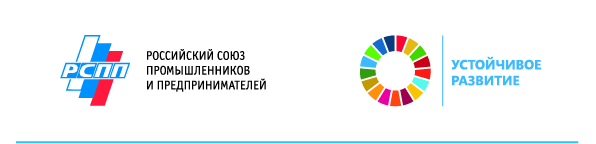 Приложение 4Методика проведения Всероссийского конкурса РСПП«Лидеры российского бизнеса: динамика, ответственность, устойчивость – 2018».Методика устанавливает порядок проведения и подведения итогов, критерии оценки заявок, принятых к участию в Конкурсе.Устанавливаются следующие номинации Конкурса:«За динамичное развитие бизнеса»;«Лучший проект по импортозамещению»;«За вклад в социальное развитие территорий»;«За высокое качество отчетности в области устойчивого развития»;Спецноминация «За отражение в отчетности соответствия корпоративных целей, задач и результатов деятельности ЦУР 2030»;«За достижения в области охраны труда и здоровья работников»;«За развитие кадрового потенциала»;«За экологическую ответственность».Участник Конкурса выбирает номинацию, по которой желает принять участие в Конкурсе, и заполняет анкету участника. Участник вправе выбрать несколько номинаций одновременно. К анкете участника должна быть приложена заполненная в электронном виде (MS Word, Excel) информация по указанной ниже форме. Все необходимые для участия в конкурсе документы направляются в РСПП только в электронном виде и по электронной почте. Заполненные от руки, сканированные, плохо читаемые и не соответствующие указанным требованиям документы рассматриваться не будут.Компания может быть исключена из числа участников на любом этапе конкурса в случае предоставления некорректных или неполных сведений. Участники конкурса не должны иметь задолженности по заработной плате, страховым взносам в системы обязательного социального страхования работников и платежам в бюджеты всех уровней.Оргкомитет вправе запрашивать дополнительную информацию у участников во время проведения Конкурса. Победители в номинациях определяются Оргкомитетом конкурса на основе суммы баллов, полученных согласно данной методике.По решению Оргкомитета конкурса подсчет баллов и подведение итогов по номинации «За динамичное развитие бизнеса» может осуществляться отдельно для представителей крупного и среднего бизнеса и для представителей малого бизнеса. По предложению Оргкомитета может быть присуждено Гран-При конкурса.Претендентом на Гран–при Конкурса может быть компания, попавшая в пятерку номинантов не менее трех номинаций, охватывающих все три направления Конкурса: экономическое, социальное и экологическое. Номинация «За динамичное развитие бизнеса»Участники конкурса по номинации «За динамичное развитие бизнеса» заполняют таблицу в MS Excel «Таблица за динамичное развитие бизнеса» (прилагается).Критерии оценки:рост выручки от реализации продукции (услуг);рост чистой прибыли;увеличение производительности труда;осуществление вложений в технологические инновации;осуществление инвестиций в основной капитал;экспорт продукции на внешние рынки;реализация проектов по импортозамещению.Компании, набравшие 0 баллов по трем и более критериям из числа критериев 1-5, исключаются из числа номинантов. Таблица к номинации «За динамичное развитие бизнеса» 1. Участник конкурса заполняет таблицу по данной номинации в Excel («Таблица за динамичное развитие бизнеса»). Ниже указана справочная информация.2. Основные показатели, характеризующие динамику и устойчивость развития организации:Методика оценки.Интервалы шкалы для присвоения значения показателям сформированы исходя из практики проведения Конкурса в предшествующие годы. При построении шкал каждому баллу соответствует интервал значений показателя при условии соблюдения приблизительного равенства используемых интервалов по числу ответов.Номинация «Лучший проект по импортозамещению»Проекты оцениваются на основании информации, представленной участниками конкурса, в соответствии со следующей структурой:Наименование проекта.Коды производимой продукции в соответствии с Общероссийским классификатором продукции по видам экономической деятельности (ОКПД 2).Для продукции, относящейся к кодам 25-32 в соответствии с Общероссийским классификатором продукции по видам экономической деятельности (ОКПД 2) - уровень локализации производства (доля используемого сырья, материалов и комплектующих российского происхождения).  Доля импорта на рынке данной продукции на момент начала реализации проекта (в процентах). На основании информации по критериям 1-4 формируется экспертная оценка о соответствии проекта выбранной номинации (максимум – 3 балла).Доля на рынке импортозамещающей продукции, которую удалось/планируется занять, в процентах (5 баллов).Объем инвестиций в проект за весь период реализации проекта (5 баллов).Объем реализованной продукции в 2018 г. в стоимостном выражении (5 баллов). Объем экспорта продукции в 2018 г. в стоимостном выражении (при наличии). (5 баллов) Начало экспорта продукции в 2018 году (1 балл). Наличие положительных внешних эффектов от реализации проекта: создание рабочих мест, позитивное влияние на смежные сектора экономики, улучшение качества жизни населения, развитие территорий. (1 балл).Формула для расчета итогового балла:,где Qi – количество баллов по соответствующему критерию (присваивается экспертами на основании представленной информации).Номинация «За вклад в социальное развитие территорий»Оцениваются организации за достижения в реализации значимых, общественно признанных корпоративных инициатив, проектов, программ социальной направленности.Критерии оценки.1. Наличие оформленной, документально подтвержденной позиции, стратегии, политики организации в области участия в социальном развитии территории присутствия и/или отдельных ее ключевых направлений по направлению номинации.2. Наличие документально  - подтвержденного партнерства в реализации социальных инвестиций, социальных программ в территориях присутствия.3. Наличие программ и проектов в области социальных инвестиций, которые соответствуют ЦУР 2030. 4. Вклад в решение социальных проблем территорий.5. Результативность инвестируемых проектов и реализуемых инициатив, наличие подтверждающей информации, ее отражение в публичных материалах (описание конкретных результатов и показателей).6.Системный подход к управлению проектами социальной направленности и их реализации.7. Полнота представленной информации (описание) проектов. 8. Признание программы (проекта) в сообществе (результаты конкурсов, рейтингов организаций, включение в Библиотеку корпоративных практик РСПП социальной направленности и Сборники лучших практик, и пр.);9. Возможность распространения опыта за пределами организации и тиражирования.Для участия в Конкурсе по данной номинации необходимо предоставить информацию: Таблица к номинации «За вклад в социальное развитие территорий»1. Наименование организации  ___________________________________________    2. Укажите: количество сотрудников (только в России, если организация международная) _________ чел., количество регионов присутствия (перечислите)_______________________________________________________________________________________3. Основные показатели, характеризующие вклад организации в социальное развитие территории:Методика оценки.Списки организаций (базовый и сформированный на его основе список для рейтинговой оценки) определяется, с учетом результатов отбора в соответствии с настоящей Методикой и Положением о Конкурсе из числа организаций, имеющих признанные достижения в области социальных инноваций, инвестиций, инициатив, (результаты соответствующих конкурсов, рейтингов, независимых экспертиз, награды за достижения в области номинации).Для определения рейтинга используется метод рейтинговых оценок группы независимых экспертов, с привлечением внешних экспертов в области корпоративной социальной ответственности и устойчивого развития.Номинация «За высокое качество отчетности в области устойчивого развития»Оцениваются организации за достижения в области подготовки отчётов и процесса развития нефинансовой отчетности по устойчивому развитию и корпоративной социальной ответственности, содержащих ключевые результаты деятельности по избранным компанией приоритетам.Списки участников Конкурса по данной номинации могут быть дополнены организациями, чьи отчеты получили публичное признание (победители и лауреаты соответствующих тематических конкурсов, участники Национального Регистра корпоративных нефинансовых отчетов).Критерии оценки.1. Регистрация в Национальном Регистре корпоративных нефинансовых отчетов РСПП (отчеты в области устойчивого развития, социальные, экологические, интегрированные). 2. Периодичность отчетности и количество выпущенных отчётов.3. Полнота раскрытия информации по ключевым областям ответственной деловой практики, включая экономические, экологические и социальные аспекты (стратегия, система управления, результаты деятельности).4. Использование при подготовке отчета систем отчетности и рекомендаций, принятых в мировой и отечественной практике в этой области.5. Раскрытие в отчетах информации по взаимодействию с заинтересованными сторонами. 6. Наличие сведений о независимом подтверждении отчетов (профессиональный аудит, общественное заверение).7. Наличие информации о соответствии целей, задач, направлений и результатов деятельности,  отвечающих ЦУР 2030.Методика оценки.Списки предприятий (базовый и сформированный на его основе, список для рейтинговой оценки) определяется с учетом результатов отбора в соответствии с настоящей Методикой и Положением о Конкурсе из числа компаний, выпускающих отчеты в области устойчивого развития. Для определения рейтинга компаний используется метод рейтинговых оценок членов Совета РСПП по нефинансовой отчетности. Заявки оцениваются Советом РСПП по нефинансовой отчетности.5. Номинация «За достижения в области охраны труда и здоровья работников»Оцениваются организации за общественно признанные корпоративные инициативы, проекты, программы по улучшению условий и охраны труда, достижение положительных результатов в снижении числа рабочих мест с вредными и (или) опасными условиями труда, по реализации предупредительных мер, направленных на снижение уровня производственного травматизма и профессиональной заболеваемости, осуществление мер по улучшению здоровья работников. Не рассматриваются представленные на конкурс материалы организаций при наличии случаев производственного травматизма со смертельным исходом в течение 2018 года, произошедших не по вине третьих лиц.Критерии оценки.1. Наличие документально оформленной политики в области охраны труда и здоровья работников. 2. Наличие программ, планов мероприятий по реализации политики в области охраны труда и здоровья работников.Отражение программ и планов в коллективных договорах, информационных материалах.3. Наличие отчетности, информационных материалов по результативности реализации программ и планов мероприятий организаций по вопросам улучшения условий и охраны труда, оздоровлению работников. 4. Возможность распространения опыта за пределами организации и его тиражирования. 5. Признание программы (проекта) в сообществе (результаты конкурсов, рейтингов компаний, включение в Библиотеку корпоративных практик РСПП социальной направленности и Сборники лучших практик, и пр.);Для участия в Конкурсе по данной номинации необходимо предоставить следующую информацию. Таблица к номинации«За достижения в области охраны труда и здоровья работников»Наименование организации ________________________________________________________________________________________________________________________________.Основные показатели, характеризующие деятельность организации по вопросам улучшения условий и охраны труда, здоровья работников: Методика оценки.Списки организаций (базовый и сформированный на его основе список для рейтинговой оценки) определяется с учетом результатов отбора в соответствии с настоящей Методикой и Положением о Всероссийском конкурсе РСПП «Лидеры российского бизнеса: динамика и ответственность» из числа организаций, имеющих признанные достижения в области улучшения условий и охраны труда (результаты соответствующих конкурсов, рейтингов, независимых экспертиз, награды за достижения в области номинации, включение в Библиотеку корпоративных практик социальной направленности РСПП, в Сборники лучших практик и пр.).Для определения рейтинга компаний используется метод рейтинговых оценок группой независимых экспертов, с привлечением внешних экспертов в сфере охраны труда, HR менеджмента. Решение о номинантах Конкурса принимается по результатам бальной оценки деятельности организации в области улучшения условий и охраны труда членами экспертной группы, и оформляется Протоколом.6. Номинация «За развитие кадрового потенциала»Оцениваются организации за общественно признанные корпоративные инициативы, проекты, программы в достижении высокой эффективности деятельности в области развития персонала, включая профессиональное обучение работников, создание условий и мотивации для реализации способностей работников и их карьерного роста, обеспечение занятости лиц с ограниченными возможностями.Критерии оценки.Наличие оформленной, документально подтвержденной стратегии и политики кадрового развития организации, по которой представлена практика (стратегические документы, планы мероприятий, нефинансовые отчеты и т.д.).Определение целей программ (практики) и их отражение в обязательствах, публичных документах, включая коллективные договоры, информационных материалах, программах.2. Результативность программ по развитию персонала и реализуемых инициатив, наличие подтверждающей информации, ее отражение в публичных материалах (описание конкретных результатов и показателей).3. Наличие показателей, отражающих практику, достигнутые результаты проведенной работы, динамика изменения показателей.4. Возможность распространения опыта за пределами предприятия и его тиражирования.Для участия в Конкурсе по данной номинации необходимо предоставить следующую информацию: Таблица к номинации «За развитие кадрового потенциала»Наименование компании ________________________________________________________________________________________________________________________________.Основные показатели, характеризующие деятельность организации по развитию персонала:Методика оценки.Списки организаций (базовый и сформированный на его основе список для рейтинговой оценки) определяется с учетом результатов отбора в соответствии с настоящей Методикой и Положением о Всероссийском конкурсе РСПП «Лидеры российского бизнеса: динамика, ответственность, устойчивость - 2018» из числа организаций, имеющих признанные достижения в области кадровых стратегий (результаты соответствующих конкурсов, рейтингов, независимых экспертиз, награды за достижения в области номинации, включение в Библиотеку корпоративных практик социальной направленности РСПП, в Сборники лучших практик и пр.).Для определения рейтинга организаций используется метод рейтинговых оценок группой независимых экспертов, с привлечением внешних экспертов в области управления персоналом, HR менеджмента. Решение о номинантах Конкурса принимается по результатам бальной оценки деятельности организации в области развития персонала членами экспертной группы, и оформляется Протоколом.7. Номинация «За экологическую ответственность»В данной номинации, прежде всего, устанавливается объем оборота компании/предприятия в денежном выражении за год с тем, чтобы определить масштаб оцениваемого производства (в млрд. руб.)Участники конкурса будут классифицированы на группы с разной годовой выручкой:- до 1 млрд. руб.;- до 1-5 млрд. руб.;- до 5-10 млрд. руб.;- 10-50 млрд. руб.;- более 50 млрд. руб.Победителем в номинации «За экологическую ответственность» признается компания, набравшая наибольшее количество баллов по следующим критериям:1) снижение/увеличение негативного воздействия на окружающую среду по ключевым показателям (загрязняющим веществам) в процентах к предыдущему периоду: выбросы, сбросы и твердые отходы;2) наличие сертифицированных (регистрированных) систем экологического менеджмента;3) затраты на охрану окружающей среды (млн. руб.) включают стоимость реализованных мероприятий, позволивших снизить воздействия производства на окружающую среду, в том числе природоохранные сооружения и объекты, а также затраты на поддержку эко-менеджмента и эко-образования;4) снижение/увеличение платы, штрафов, ущербов за негативное воздействие на окружающую среду;5) участие в законотворческой и иной общественной деятельности.Все оценки по указанным показателям переводятся в баллы и суммируются в соответствии с указаниями, изложенными в прилагаемой таблице с примером расчета. При равенстве баллов при итоговом подсчете предпочтение отдается тем компаниям, у которых больше масштаб воздействия на окружающую среду.Таблица к номинации «За экологическую ответственность»РАЗЪЯСНЕНИЯ ПО БАЛЛЬНОЙ СИСТЕМЕ ОЦЕНКИПо 1 пункту: Баллы начисляются по шкале:За снижение выбросов/сбросов/отходов по среднему в процентах к предыдущему периоду с положительным знаком:За увеличение выбросов/сбросов/отходов по среднему в процентах к предыдущему периоду с отрицательным знаком:Итого по приведенному в п.1 примеру - 5 балловПо 2 пункту:Количество систем – один балл.Итого по приведенному примеру - 3 баллаПо 3 пункту:Суммируются 2 года (включая прогноз за 2018 г.). В случае, если расходы составляют более 10 млн.руб., то общая сумма затраченных средств делится на 10 млн.руб. и заявителю присуждаются дополнительные баллы по той же шкале (по 10 баллов за каждые 10 млн.руб. затрат плюс баллы за остаток менее 10 млн.руб.).Итого по приведенному в п.3 примеру: 9.138 баллов (9.136.000.000 руб. : 10.000.000 руб. х 10 баллов = 9130 баллов + 8 баллов (на остаток средств в объеме 6 млн.руб. (до 7,5 млн.руб.) + 5.503 баллов (5.500.000.000 руб. : 10.000.000 руб. х 10 баллов = 5.500 баллов + 7 баллов (на остаток средств в объеме 3 млн.руб. (до 5 млн.руб.) = 14.645 баллов.По 4 пункту:Баллы начисляются по шкале:За снижение платы, ущербов, штрафов в процентах к предыдущему периоду с положительным знаком:За увеличение платы, ущербов, штрафов в процентах к предыдущему периоду с отрицательным знаком:Если в предыдущем году штрафов не было, а в текущем - появились – процент увеличения считается равным 100%.Итого по примеру, приведенному в п.4, - минус 9 баллов.По 5 пункту:Участие предприятия в работе общественной организации в области охраны окружающей среды и природопользования на постоянной основе (как член Совета, Комитета, Комиссии и пр.) – один балл.Итого по приведенному в п.5 примеру – 5 баллов.По 6 пункту:(1)	Указаны цели и задачи компании, отвечающие выбранным целям устойчивого развития (ЦУР) 2030 – 3 балла;(2)	Указаны корпоративные программы, отвечающие достижению конкретных ЦУР 2030 (и каких)  – 2 балла.ИТОГО: по примерам во всех 6 пунктах: 5 + 3 + 14.645 -9 + 5 +3 = 14.652 балловНаименование показателя, представляемого на конкурс организациейОценка экспертовСредний темп роста выручки от реализации товаров (услуг) в 2018 году: ________%Если рост <5% - 1 балл;Если рост от 5% до 15% -  2 балла;Если рост от 15% до 20% - 3 балла;Если рост от 20% до 35% - 4 балла;Если рост выше 35% - 5 баллов.В случае если средний темп роста выручки принимает отрицательное значение, компания получает 0 баллов.Средний темп роста чистой прибыли в 2018 году: ________%Если рост <5% - 1 балл;Если рост от 5% до 15% - 2 балла;Если рост от 15% до 25% - 3 балла;Если рост от 25% до 60% - 4 балла;Если рост выше 60% – 5 баллов.В случае если средний темп роста прибыли принимает отрицательное значение, компания получает 0 баллов.Средний темп роста производительности труда в 2018 году:___________%Производительность труда рассчитывается как выручка на одного работающего. Если рост <5% -1 балл;Если рост от 5% до 10% - 2 балла;Если рост от 10% до 20% - 3 балла;Если рост от 20% до 30% - 4 балла;Если рост выше 30% – 5 баллов.В случае снижения производительности труда компания получает 0 баллов.Затраты на технологические инновации в 2018 г.: ____________ (млн. руб.) и их доля в совокупном объеме реализации продукции (услуг):___________% Затраты на технологические инновации включают в себя затраты на исследование и разработку новых продуктов, услуг и методов их производства (передачи), новых производственных процессов, производственное проектирование, дизайн и другие разработки (не связанные с научными исследованиями и разработками), приобретение машин и оборудования, связанных с технологическими инновациями, приобретение новых технологий (в т.ч. права на патенты, лицензии на использование изобретений, промышленных образцов, полезных моделей) и иные затраты, которые учитываются при заполнении соответствующего раздела формы федерального статистического наблюдения           №4-инновация.Если доля <2% -1 балл;Если доля от 2% до 5% - 2 балла;Если доля от 5% до 15% - 3 балла;Если доля от 15% до 25% - 4 балла;Если доля свыше 25% - 5 баллов.При отсутствии затрат на технологические инновации компания получает 0 баллов. Темп роста инвестиций в основной капитал за 2018 г. по сравнению с 2017 г.: ________%Если рост <5% -1 балл;Если рост от 5% до 10% - 2 балла;Если рост от 10% до 20% - 3 балла;Если рост от 20% до 30% - 4 балла;Если рост выше 30% – 5 баллов.В случае отсутствия инвестиций в предыдущем периоде компания получает 1 балл. В случае отсутствия или снижения инвестиций в основной капитал в рассматриваемом периоде компания получает 0 баллов. Объем и доля экспорта в общем объеме реализации продукции в 2018 г.: ______млн. руб. и _____% соответственно.Если доля <5% -1 балл;Если доля от 5% до 15% - 2 балла;Если доля от 15% до 35% - 3 балла;Если доля от 35% до 50% - 4 балла;Если доля выше 50% – 5 баллов.В случае отсутствия экспорта компания получает 0 баллов. Наличие проектов по импортозамещению.При наличии краткой информации о проекте компания получает 1 балл, при отсутствии – 0 баллов.№ п.п.ПоказателиКоличество баллов (мах)Наличие оформленной, документально подтвержденной позиции, стратегии, политики организации в области социальной деятельности в территории присутствия и/или отдельных ее ключевых направлений по направлению номинации (напр., политика в области социальных инвестиций, благотворительная политика и т.п.). (Приложите в электронном виде или укажите ссылку на электронный ресурс).5Наличие программ и проектов в области социальных инвестиций, которые соответствуют ЦУР 2030. Перечислите программы и покажите ориентированность на определенные цели (указать на какие).Указаны цели и задачи компании, отвечающие  выбранным ЦУР 2030Указаны корпоративные программы, отвечающие достижению конкретных ЦУР 2030 (и каких)32Наличие документально - подтвержденного партнерства в реализации социальных инвестиций, социальных программ в территории присутствия (напр.,  соглашения о партнерстве, совместные программы и другое). Перечислите.5Перечислите имеющиеся официально утвержденные комплексные программы, планы мероприятий по реализации стратегии, социальной политики или отдельных ее ключевых направлений. (Приложите в электронном виде или укажите ссылку на электронный ресурс). 4Представьте краткое содержание программ, укажите: год начала, сроки реализации, цели и задачи, связь с социально-значимыми проблемами территорий, партнеров программы, организационные процедуры и механизмы реализации, охват участников).106.Укажите в динамике (2016-2018 гг.) общие затраты на программы (тыс. руб.) организации, в т.ч. и партнерские в совокупности. 57.Покажите результаты социальной деятельности, характеризующие вклад компании в решение социальных проблем территории (количественные и качественны показатели).58.Покажите информированность сообщества о программах: размещение на интернет сайте, в нефинансовых отчетах, СМИ, публикации и т.п. (Перечислите или дайте ссылки на интернет–ресурсы).59.Покажите признание программы (проекта) в сообществе: результаты конкурсов, рейтингов организаций за период 2016/2018 гг. (Перечислите).310.Покажите наличие включенных политик и программ в Библиотеку корпоративных практик РСПП социальной направленности и Сборники лучших практик и пр. по направлению номинации (Перечислите).511.Общее экспертное мнение о заявке3ВСЕГО55ппПоказатели оценкиОценка(баллы)1.Стратегия развития, политики (регламенты) программы по ключевым направлениям деятельности, системы управления 52.Достижения компании: ключевые результаты, наличие показателей, соотношение с поставленными целями, динамика показателей, сопоставимость, общественное признание.53.Наличие информации о соответствие корпоративных целей и задач,  направлений и результатов деятельности,  отвечающих ЦУР 2030.Наличие информации о соответствии:- направлений деятельности, отвечающих  ЦУР 2030;- целей и задач, отвечающих  ЦУР 2030;- результатов.1 2 2 4.Организация взаимодействия с заинтересованными сторонами: охват, цели и механизмы взаимодействия, реагирование на запросы, полнота отражения в отчете.5 5.Различные формы независимого подтверждения отчетной информации.* 5 6.Использование при подготовке отчета систем отчетности и рекомендаций, принятых в мировой и отечественной практике в этой области.5 7. Общее впечатление об отчете и процессе отчетности в компании.5 8.Количество выпущенных отчётов5 * Рекомендации по оценке: использование одной из форм заверения - 3 балла, двух и более форм одного вида - 4 балла, сочетание проф. аудита и общественного заверения - 5 баллов* Рекомендации по оценке: использование одной из форм заверения - 3 балла, двух и более форм одного вида - 4 балла, сочетание проф. аудита и общественного заверения - 5 баллов* Рекомендации по оценке: использование одной из форм заверения - 3 балла, двух и более форм одного вида - 4 балла, сочетание проф. аудита и общественного заверения - 5 балловНаименование показателя, представляемого на конкурс организациейОценка экспертов1.Количество работников организации (только в России, если организация международная): всего _______ чел.в том числе: численность занятых на рабочих местах с вредными и/или опасными условиями труда в динамике в 2016-2018 гг.2.Наличие официально утвержденных политики, комплексных программ, планов мероприятий по улучшению условий и охраны труда, профилактики производственного травматизма и профессиональной заболеваемости, в том числе планов обучения и проверки знания требований охраны труда работников, руководителей организации, отчетов об их реализации в 2018 году (приложить в электронном виде или указать ссылку на электронный ресурс). Наличие политики, программы (перечня, плана мероприятий) – 3 баллаНаличие отчетов об их реализации – 2 балла3.Соответствие программ и проектов в области охраны труда и здоровья работников и заявленных  в них результатов соответствующим ЦУР 2030. Перечислите программы и покажите ориентированность на определенные цели (указать на какие).Рекомендуем обратить внимание на ЦУР: 3,6,8,17	Указанные цели и задачи компании, отвечают  выбранным ЦУР 2030– 3 балла;                 Указанные корпоративные программы и их результаты , отвечают достижению конкретных ЦУР 2030 (и каких)  – 2 балла.4.Финансирование мероприятий по улучшению условий и охраны труда в 2016, 2017, 2018 гг. 
 (%), Рассчитывается как отношение объема финансирования к сумме затрат на производство продукции (работ, услуг) в процентах. Финансирование мероприятий по улучшению условий и охраны трудаболее 0,60% – 5 балловот 0,41 до 0,60% – 4 баллаот 0,21 до 0,40% – 3балла0,20% и менее - 0 баллов5.Информированность бизнес-сообщества о практике реализации программ по вопросам улучшения условий и охраны труда, здоровья работников (размещение в интернет ресурсах, в нефинансовых отчетах, СМИ, публикации и т.п.)Наличие информации – 5 баллов, отсутствие – 0 баллов6.Охват специальной оценкой условий трудаУдельный вес рабочих мест, на которых проведена специальная оценка условий труда по состоянию на 31 декабря 2018 года, (%)(сводная ведомость результатов проведения специальной оценки условий труда).Рассчитывается как отношение суммарного количества рабочих мест, на которых проведена специальная оценка условий труда по состоянию на
 31 декабря 2018 года, к общему кол-ву рабочих мест.от 90,0 до 100% – 5 балловот 80,0 до 89,9% – 4 баллаот 70,0 до 79,9% – 3 баллаот 60,0 до 69,9% – 2 баллаот 50,0 до 59,9% – 1 баллменее 50,0% – 0 баллов7.Динамика числа работников, занятых на работах с вредными и (или) опасными условиями труда  в 2018 году по сравнению с 2016 годом, (человек)(на основании  формы федерального статистического наблюдения № 1-Т (условия труда) «Сведения о состоянии условий труда и компенсациях на работах с вредными и (или) опасными условиями труда»).Работники, занятые на работах с вредными и (ли) опасными условиями труда отсутствуют – 3 балла;число работников, занятых на работах с вредными и (или) опасными условиями в 2018 году по сравнению с 2016 годом, снизилось – не менее, чем на 5% - 5 баллов;снизилось менее, чем на 5%, или не изменилось – 3 балла;увеличилось – 0 баллов.8.Динамика уровня производственного травматизма за 2018-2016 годы (численность работников, пострадавших в результате несчастных случаев на производстве с утратой трудоспособности на 1 рабочий день и более (человек) на основании формы федерального статистического наблюдения № 7- травматизм «Сведения о травматизме на производстве и профессиональных заболеваниях»).Отсутствует травматизм в течение 3-х лет – 5 баллов,  снижение – 3 балла,равное количество 1 балл, рост в  2018 году - 0 баллов9.Динамика уровня профессиональной заболеваемости за 2016 - 2018 годы (численность лиц с впервые установленным профессиональным заболеванием) Отсутствуют профзаболевания в течение
 3-х лет или сокращение – 5 баллов, без изменений – 3 балла,    увеличение 0 баллов.10.Наличие в организации комиссии по охране труда. Наличие Положения о Комиссии, отчетов о её деятельности в организации охраны труда в 2018 годуНаличие комиссии по охране труда, созданной на двусторонней основе – 3 балла; Наличие отчета о деятельности комиссии по охране труда в 2018 году – 2 балла.11.Наличие в организации программы, плана мероприятий по вопросам оздоровления работающих, продвижению приоритетов здорового образа жизни. Отчет об их реализации в 2018 году. Наличие в организации программы, плана мероприятий – 3 балла,отчета об их реализации – 2 балла 12.Динамика финансирования организацией мероприятий по осуществлению превентивных мер по профилактике заболеваний, оказанию первичной медико-санитарной помощи, дополнительному медицинскому страхованию работников, организации санаторно–курортного лечения и оздоровления работников (тыс. руб.).в 2018 году к 2017 году в 2017 году к 2016 году в 2016 году к 2015 году Динамика сокращения общей заболеваемости работников организациив 2018 году к 2017 году в 2017 году  к 2016 году в 2016 году к 2015 годуУвеличение финансирования мероприятий из средств работодателя – 5 баллов;на уровне 2016 г. – 3 балла сокращение - 0 балловСокращение общей заболеваемости работников организации – 5 балов:На уровне 2016 г. – 3 балла; Увеличение – 0 баллов. 13.Реализация предупредительных мер по сокращению производственного травматизма 2016 -2018 годы  (рассчитывается как средний показатель за три года, используется информация из расчета по начисленным и уплаченным страховым взносам на обязательное социальное страхование от несчастных случаев на производстве и профессиональных заболеваний форма 4-ФСС РФ)Использование 20%          - 5 баллов,  15- 20 %   - 4 балла, от 10-15 % - 3 балла,5-10%         - 2 балла,  1 - 5 %      - 1 бал  0%            - 0 баллов14.Осуществление проверки (самопроверки) соблюдения требований трудового законодательства на электронном портале «Онлайн-инспекция.рф» на сайте РострудаНаличие – 1 балл15.Количество вынесенных в 2016 - 2018 годах должностными лицами государственной инспекции труда постановлений о назначении административного наказания Отсутствуют  в течение 3-х лет или сокращение-5 баллов, без изменений -3 балла, увеличение           -   0  баллов.16.Обеспечение работников средствами индивидуальной защиты сверх установленных нормативовНаличие – 3 баллаНаименование показателя, представляемого на конкурс организациейОценка экспертов1.Количество сотрудников организации (только в России, если организация международная): всего _______ чел. 2.Наличие оформленной, документально подтвержденной стратегии, политики организации в области управления персоналом или отдельных ее ключевых направлений (приложить в электронном виде или указать ссылку на электронный ресурс). Наличие стратегии, политики – 5 баллов3.Программы организации по развитию персонала и отчет об их исполнении (перечислите и кратко охарактеризуйте).Укажите: срок реализации (год начала), периодичность программ, участие других организаций в программах (например, образовательных)Наличие программ (перечня, плана мероприятий) – 3 балла.Наличие отчетов об их реализации – 2 балла4.Соответствие программ и проектов в области развития кадрового потенциала и  их результатов  соответствующим ЦУР 2030. Перечислите программы с указанием соответствующих ЦУР 2030 (количество от  1 до 17)  Рекомендуем обратить внимание на ЦУР:4,5 8,17 Указанные цели и задачи компании отвечают  выбранным ЦУР 2030– 3 балла;                 Указанные корпоративные программы,  результаты  их реализации отвечают достижению конкретных ЦУР 2030 (и каких)  – 2 балла5.1Расходы организации на профессиональное обучение, переобучение, повышение квалификации в расчёте на одного работника, прошедшего обучение в 2016,2017, 2018 гг. (тыс. руб.)Увеличение финансирования мероприятий из средств работодателя – 3 балла;На уровне 2017 г. – 2 баллаНа уровне 2016 г. – 1  балл5.2Количество часов профессионального обучения, переобучения, повышения квалификации в расчёте на одного участника программы в 2016,2017, 2018 гг. (час.)Увеличение  числа часов – 3 балла;На уровне 2017 г. – 2 баллаНа уровне 2016 г. – 1  балл5.3Доля работников, прошедших профессиональное обучение, переобучение, повышение квалификации, от общего числа работников, занятых в организации в 2016 - 2018 гг. (%)Увеличение доли работников  – 3 балла;На уровне 2017 г. – 2 балла На уровне 2016 г. – 1 балл 6.Признание программ (проектов) в сообществе: результаты конкурсов, рейтингов организаций, включение в Библиотеку корпоративных практик РСПП социальной направленности и Сборники лучших практик и пр. (за период 2015-2017)максимально - 3 балла7.Информированность сообщества о программах (размещение в интернет ресурсах, в нефинансовых отчетах, СМИ, публикации и т.п.)наличие информации - 3 балла,отсутствие - 0 баллов8.Участие компании в проектах по развитию материально-технической базы учреждений профессионального образования, разработке образовательных программ и стандартов, включая их финансирование, и по другим направлениям поддержки профессионального образованияУчастие в развитии учреждений профессионального образования - 3 балла;разработке образовательных и профессиональных стандартов - 3 балла;их финансирование 3 балла;отсутствие - 0 баллов9.Масштабность и актуальность программ по развитию персонала (количество участников программ, в том числе не являющихся работниками компании за 2014,  2015 и 2016 годы), включая профессиональное обучение, переобучение, повышение квалификации в соответствии с утверждённым планом- 3 балла;сверх плана - 5 баллов;ниже плана - 0 баллов10.Разработка и использование профессиональных стандартов в программах по управлению и развитию персонала в 2016-2018 годах10.1участие в разработке (актуализации) профессиональных стандартов (ед.)Увеличение количества  – 3 балла;На уровне 2017 г. – 2 баллаНа уровне 2016 г. – 1 балл 10.2общие расходы на разработку (актуализацию) профессиональных стандартов (тыс. руб.)Увеличение расходов – 3 балла;На уровне 2017 г. – 2 балла На уровне 2016 г. – 1 балл11Использование в 2017-2018 годах  независимой оценки квалификации 11.1количество сотрудников, прошедших независимую оценку квалификации (чел.) по направлению работодателя  Увеличение количества работников  – 3 балла;На уровне 2017 г. – 1 балл11.2объёмы финансовых средств, направленных на независимую оценку квалификации работников (в расчёте на одного работника, прошедшего оценку)Увеличение расходов   – 3 балла;На уровне 2017 г. – 1 балл12Реализация социальных программ, способствующих развитию кадрового потенциала организации: добровольное пенсионное обеспечение, количество охваченных сотрудников и объем финансирования (общий и на человека) в 2018 году, в 2017 году, в  2016 году    медицинское страхование, количество охваченных сотрудников и объем финансирования (общий и на человека) в 2018 году, в 2017 году, в  2016 году     иные программы, общий объем и  в расчёте на каждого работника, в 2018 году, в 2017 году, в  2016 году    добровольное пенсионное 2 балла;  медицинское страхование 2 балла;иные программы (укажите) - по 1 баллу13Наличие в 2016-2018 годах программ по обеспечению занятости, трудоустройству граждан с ограниченными возможностямимаксимально 5 баллов13.1размер установленной организации квоты для трудоустройства инвалидов(%) 2016, 2017, 2018 гг.13.2численность работников из числа инвалидов, трудоустроенных в организации, по группам инвалидности (I,  II  и III группам) 2016, 2017, 2018 гг.Положительная динамика количества – 3 балла  13.3доля общей численности работников из числа инвалидов  в среднесписочной численности работников организации  (%) 2016, 2017, 2018 гг. В соответствии с квотой  – 3 балла  Ниже – 0 баллов13.4объём финансовых затрат организации на обеспечение занятости инвалидов в расчёте на одного трудоустроенного инвалида2016, 2017, 2018 гг.Положительная динамика роста затрат – 3 балла  14.Наличие перспектив и планов развития программ по развитию персонала, возможность применения и тиражирования опыта, полученного при их реализации.максимально 5 балловНаименование Показателя2017 г.2018 г.Показатели в процентах (+/-) 1234Объем годовой выручки от реализации продукции (услуг), млрд. руб.1. Снижение/увеличение негативного воздействия на окружающую среду по ключевым показателям в процентах к предыдущему периоду: 1.1. Выбросы (т):- валовый объем:28,122,68(-) 18%- NOx9,967,09(-) 29%- SOx1,211,362(-) 12%- CO9,8988,854(-) 11%- другие загрязнители (если имеются)Оценка по данному подпункту: (-) 17,5%Итого в баллах по подпункту:2 балла1.2. Сбросы (т):--Не имеется- ХПК- БПК- взвешенные вещества- нефтепродукты- другие загрязнители, если имеютсяИтого в баллах по подпункту:0 баллов1.3. Отходы (т):- 1 класс опасности0,5120,423(-) 13%- 2 класс опасности12,2502,000(-) 84% - 3 класс опасности79,19395,654(+) 21%Среднее значение показателя - 25,3 % Итого в баллах по подпункту:+3 баллаВсего по разделу 15 баллов2. Наличие сертифицированных (регистрированных) систем экологического менеджмента:-ISO 14001 (международный, российский)естьесть1- EMAS (европейская схема экологического менеджмента и аудита) нетнет0- GMP (наилучшая существующая практика)нетнет0- FSC (лесного попечительского совета)естьесть1- другие (9001, 18001, 50000 и пр.)нетесть 90011Итого по разделу 2:3 балла3. Затраты на охрану окружающей среды (млн. руб.):9.1365.503Итого по разделу 39.138 баллов5.507 баллов14.645 баллов4. Снижение/увеличение платы, штрафов, ущербов за негативное воздействие на окружающую среду (в целом) (тыс.руб.):- платежи93.96487.849-7% (+1 балл)- штрафынет280-10 (- 280%)- ущербнетнет-Итого по разделу 4:93.96488.129+1 балл – 10 баллов = - 9 баллов(-) 7 %5. Участие в законотворческой и иной общественной деятельности (да/нет) (например)РСПП, ТПП РФ, Северо-Двинский и Ангаро-Байкальский водные Советы, Совет по лесопромышленному комплексу при Президенте РФРСПП, ТПП РФ, Северо-Двинский и Ангаро-Байкальский водные Советы, Совет по лесопромышленному комплексу при Президенте РФПоддержка 5 общественных организаций межрегионального уровня по последнему периодуИтого по разделу 5:5 баллов6. Ориентированность программ и проектов в области экологической ответственности, их результаты на соответствующие целям устойчивого развития (ЦУР) 2030. Перечислите программы и покажите ориентированность на определенные цели (указать на какие).3 баллаВсего сумма баллов:14.652 балловПроцент снижения1-1011-2021-3031-4041-5051-6061-7071-8081-9091-100балл12345678910Процент увеличения1-1011-2021-3031-4041-5051-6061-7071-8081-9091-100балл12345678910Баллы10987654321Затраты10 млн. руб. и болееДо 10 млн. руб.До 7,5 млн. руб.До 5 млн. руб.До 2,5 млн. руб.До 1 млн. руб.До 750 тыс. руб.До 500 тыс. руб.До 250 тыс. руб.До 100 тыс. руб.Процент снижения1-1011-2021-3031-4041-5051-6061-7071-8081-9091-100балл12345678910Процент увеличения1-1011-2021-3031-4041-5051-6061-7071-8081-9091-100балл12345678910